Committee on WIPO s (CWS)Fifth SessionGeneva, May 29 to June 2, 2017REPORT ON THE PROVISION OF TECHNICAL ADVICE AND ASSISTANCE FOR CAPACITY BUILDING TO INDUSTRIAL PROPERTY OFFICES IN CONNECTION WITH THE MANDATE OF THE CWSDocument prepared by the SecretariatINTRODUCTION	This report aims to implement the decision taken by the General Assembly in 2011 relating to the mandate of the Committee on WIPO Standards (CWS), and to provide regular written reports on the details of activities undertaken during the year 2016 in which the Secretariat or the International Bureau of WIPO “endeavored to provide technical advice and assistance for capacity building to Industrial Property Offices (IPOs) by undertaking projects regarding dissemination of IP standards information” (see paragraph 190 of document WO/GA/40/19).  A complete list of such activities is available under the Technical Assistance Database (www.wipo.int/tad).	As WIPO Standards are implemented in various systems and tools, the following activities also implicitly cover dissemination of relevant IP standards information.TRAINING and technical Advice ON THE USE OF WIPO STANDARDS	Following a request by the Spanish Patent and Trademark Office (SPTO), the International Bureau provided training on WIPO Standards, in particular on WIPO Standard ST.96 in Madrid, Spain, June 2016, in order to assist SPTO to develop its new information technology (IT) systems based on ST.96.	Moreover, in 2016, the International Bureau provided technical advices to assist several IPOs to use WIPO Standards through emails or online conferences or at face-to-face meetings.TECHNICAL ASSISTANCE FOR BUILDING INFRASTRUCTURE IN IP INSTITUTIONS using WIPO Standards	Program 15 aims to enhance national and regional IPOs’ business systems and technical infrastructure so as to help them provide more cost-effective and higher-quality services to their own stakeholders.  The assistance provided is aligned with the Development Agenda recommendations aiming at strengthening institutional and technical infrastructure of IPOs and institutions.  The Program’s services include technical consultancy;  business needs assessment;  project scoping and planning;  business process analysis;  ongoing development and deployment of customized business systems solutions for the administration of IP rights and for the exchange of priority documents and of search and examination results;  establishment of IP databases;  assistance with digitization of IP records and preparation of data for online publications and electronic data exchange;  training and knowledge transfer to staff of IP institutions;  and support for the systems provided by WIPO.  The assistance takes into account WIPO Standards on IP data and information where appropriate.  On-site training, mentoring and regional training workshops account for a significant portion of the Program’s work and are critical in achieving the desired results.	Within the framework of this program, activities were undertaken with 85 IPOs in 2016, including 15 regional or sub-regional training workshops.  At the end of 2016, 81 IPOs, from developing countries in all regions, were actively using WIPO Business Solutions for the administration of their IP rights, in which WIPO Standards are integrated.  A key focus of the Program for the current biennium is to upgrade the service level of IPOs by assisting them to more to online services for filing and for IP information dissemination.  More information is available on the web site of WIPO’s technical assistance program for IPOs http://www.wipo.int/global_ip/en/activities/technicalassistance/.CAPACITY BUILDING OF IP OFFICERS AND EXAMINERS FOR UTILIZATION OF INTERNATIONAL TOOLS	Upon request, the following training courses and seminars on the use of International Classifications for officials and examiners of IPOs were conducted in 2016.  In this context the relevance of related WIPO Standards was explained.Training on Vienna Classification for trademark examiners, Kuwait, March 6 to 7, 2016;Training on Nice and Vienna Classifications for trademark examiners, Doha, Qatar, March 28 to 31, 2016;Training on the Vienna Classification for design examiners at Moroccan IP Office, Video conference, November 21 and 22, 2016;  andTraining Seminar on International Patent Classification (IPC) for, the Directorate General of Intellectual Property Rights (DGIP), Jakarta, Indonesia, in December 6 and 8, 2016.BETTER UNDERSTANDING OF WIPO STANDARDS	In order to increase awareness of WIPO Standards in developing countries and to facilitate the physical participation by more developing countries in the preparation of new or revised WIPO Standard(s), following the decision of the General Assembly in October 2011, the participation at the reconvened fourth session of the CWS of five developing countries or least developed countries (LDCs) was funded by the International Bureau.	In 2016, WIPO’s web site for WIPO Standards was renewed and redesigned to facilitate access to the frequently-used Standards and the most relevant Standards to specified groups of users, such as IPOs, IP information users and applicants (see http://www.wipo.int/standards/en/).  Furthermore, in order to raise awareness on WIPO Standards, the International Bureau developed a brochure on WIPO Standards in six languages which is available on WIPO web site at:  http://www.wipo.int/export/sites/www/standards/en/pdf/standards-brochure-web.pdf.IP DATA EXCHANGE	The International Bureau has been working together with many IPOs, particularly in certain groups of developing countries to promote the exchange of IP data with a view to providing users in those countries with greater access to IP information originating from those IPOs.  The exchange of IP data was organized in accordance with relevant WIPO Standards.  The trademark collections of the following countries have been included in Global Brand Database during the year 2016:  Georgia, Jordan, Malaysia, Mongolia, Papua New Guinea and Spain;  the patent collections of the following countries have been included in PATENTSCOPE during the year 2016:  China (utility models in addition to existing CN’s patent collections) and United Kingdom (full text in addition to the GB’s exiting bibliographic data collections).	The CWS is invited to take note of the 2016 activities of the International Bureau, related to providing technical advice and assistance for capacity building to IPOs, regarding dissemination of IP standards information.  This document will serve as a basis of the relevant report to be presented to the WIPO General Assembly to be held in October 2017, as requested at its 40th session held in October 2011 (see paragraph 190 of document WO/GA/40/19).[End of document]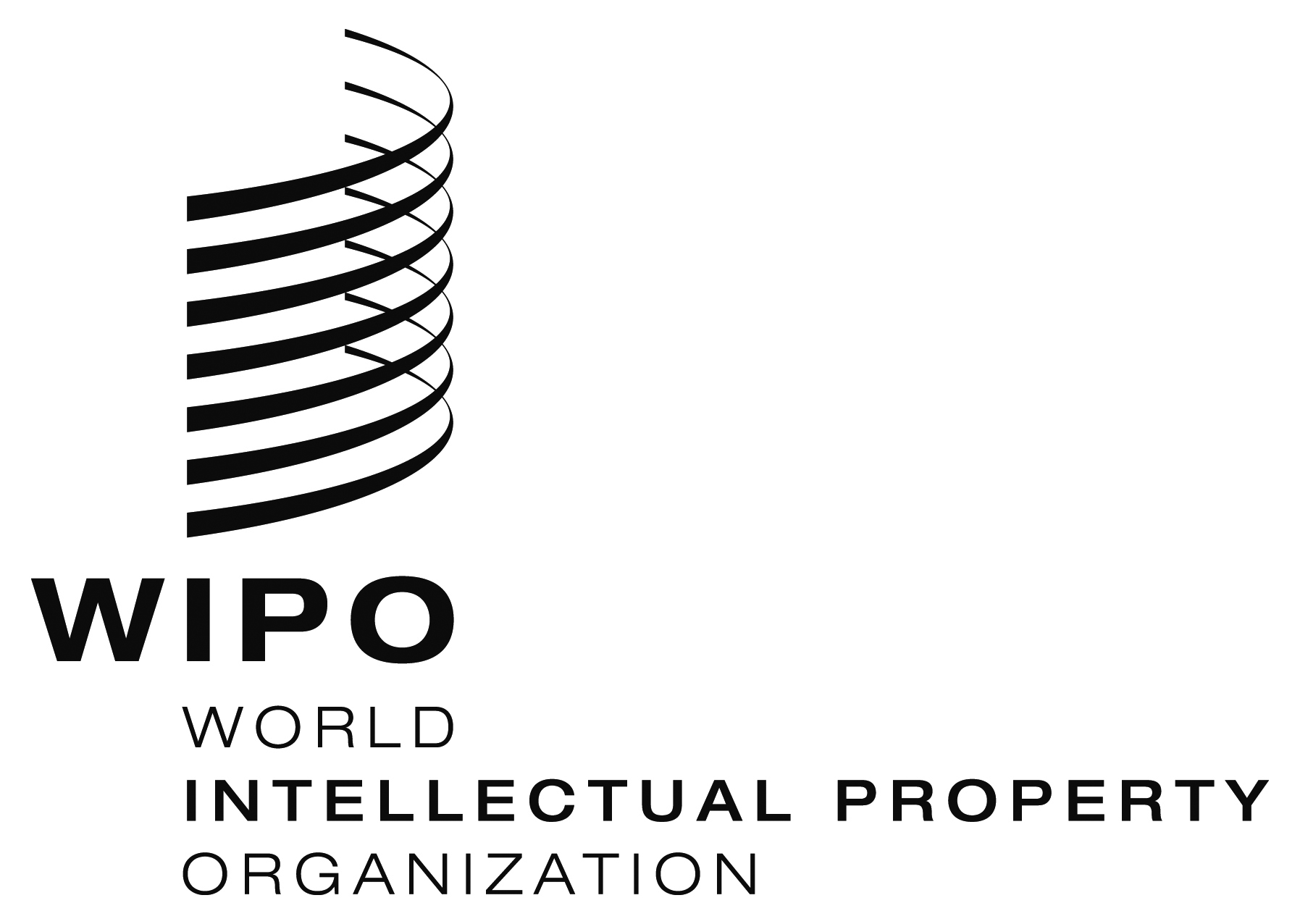 ECWS/5/19    CWS/5/19    CWS/5/19    ORIGINAL:  EnglishORIGINAL:  EnglishORIGINAL:  EnglishDATE:  April 20, 2017DATE:  April 20, 2017DATE:  April 20, 2017